P R E S S E M I T T E I L U N GNeuer Geschäftsführer bei der PNOKarlsruhe, 18. Januar 2023: Dietmar Bohn ist seit dem 1. Januar 2023 Geschäftsführer bei der PROFIBUS Nutzerorganisation e.V. (PNO) und leitet ab sofort gemeinsam mit Dr. Peter Wenzel die Geschäftsstelle der PNO sowie das PI (PROFIBUS & PROFINET International) Support Center in Karlsruhe.Herr Bohn verfügt über mehr als 30 Jahre internationale Industrieerfahrung aus seiner Zeit bei zwei Konzernen und einem mittelständischen Unternehmen. Nach seinem Studium der Elektrotechnik in Karlsruhe hat der Ingenieur beim Maschinenbauer Heidelberger Druckmaschinen AG zunächst Maschinensteuerungen entwickelt und war danach für verschiedene Bereiche in der Informationstechnik verantwortlich. Nach seinem Wechsel zur SAP SE hat er in mehreren Bereichen entlang der Software-Wertschöpfungskette gearbeitet und hierbei Entwicklungs- und Produktmanagement-Teams verantwortet. Danach hat er als Geschäftsführer das mittelständische Softwareunternehmen TDM Systems GmbH geleitet. Herr Bohn besitzt umfangreiche Kenntnisse sowohl in der Steuerungs- (Operational Technology, OT) als auch in der Informationstechnik (IT) und ist bestens vertraut mit den Automatisierungs- und Digitalisierungs-Anforderungen produzierender Unternehmen, den Kernthemen der PNO.„Die Weiterentwicklung und Standardisierung der Kommunikationstechnologien ist ein Top-Thema für die erfolgreiche Digitalisierung und Automatisierung in der Industrie. Ich freue mich darauf, die innovativen Kommunikationstechnologien beim weltweit führenden Industrieverband zur Standardisierung und Verbreitung industrieller Kommunikationstechnologien begleiten und weiter vorantreiben zu können“, so der neue Geschäftsführer Dietmar Bohn. ***Grafik: Dietmar Bohn ist neuer Geschäftsführer bei der PROFIBUS Nutzerorganisation e.V. (PNO).
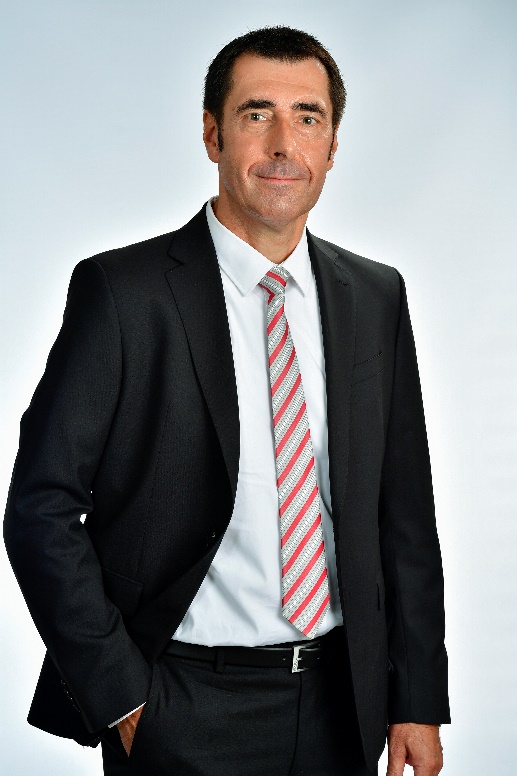 Pressekontakt:							PI (PROFIBUS & PROFINET International)PROFIBUS Nutzerorganisation e. V.Barbara WeberHaid-und-Neu-Str. 7D-76131 KarlsruheTel.: 07 21 /986 197 49Barbara.Weber@profibus.comhttp://www.PROFIBUS.com
Der Text dieser Pressemitteilung liegt unter www.profibus.com zum Download für Sie bereit.